Об утверждении прогноза социально-экономического развития сельского поселения «Грива» на 2023 год и на период до 2025 года	Руководствуясь ст. 173 Бюджетного кодекса РФ, в соответствии  Уставом сельского поселения «Грива»Администрация сельского поселения «Грива» постановляет:	1. Утвердить прогноз социально-экономического развития сельского поселения  «Грива» на 2023 год и параметры прогноза социально-экономического развития района до 2025 года согласно приложения 1. 	2. Настоящее постановление подлежит размещению на официальном сайте МО МР «Койгородский».Глава сельского поселения «Грива»                                       А. В. Зырянов Приложение 1к постановлению администрации сельского поселения  «Грива»от 23 ноября 2022 г. № 01/11    Пояснительная записка к прогнозу социально-экономичсеского развития сельского поселения «Грива» на 2023 год и на период до 2025 года.Прогноз социально-экономического развития сельского поселения «Грива»  на 2023 год и на период до 2025 года (далее–прогноз) является документом  стратегического планирования сельского поселения «Грива» в соответствии с п.5 ст.11 Федерального закона РФ от 28.06.2014 №172-ФЗ «О стратегическом планировании в Российской Федерации».Демографическая ситуация.             По данным Территориального органа федеральной службы государственной статистики по Республике Коми среднегодовая численность населения сельского поселения «Грива» составила Село Грива является одним из старейших сёл муниципального района Койгородский. Численность населения на начало 2022 года составляла 376 человека. Демографическая ситуация в 2022 году в с. Грива характеризуется естественной убылью.		Труд и занятость.Численность работающего населения в селе по состоянию на 1 января 2022 года составляет 164 человек. Распространение новой коронавирусной инфекции 2019-nCoV не сказалось на рынке труда. На 1 октября 2022  уровень зарегистрированной безработицы – 1,52 %  (на 1 октября 2021 года – 1,56  %).Просроченная задолженность по заработной плате на 1 октября 2022г. на территории сельского поселения «Грива» отсутствует.Экономическое развитие.Торговое обслуживание населения сельского поселения «Грива» осуществляют 3 магазина. На территории сельского поселения располагается самое крупное предприятие, специализирующиеся на молочно-мясном животноводстве, производстве мясной продукции, Гривенское отделение ООО «Койгородок». Определённую роль в социально-экономическом развитии сельского поселения играет малый и средний бизнес. Развитие этого сектора экономики обеспечивает не только рост производства, но и способствует созданию новых рабочих мест, насыщению потребительского рынка товарами и услугами, формированию конкурентной среды, стабильность налоговых поступлений.	 В рамках социального партнерства с АО «Монди СЛПК»  в 2022 году реализован 1 бизнес-план « Пожарный водоём»СтроительствоЖилищный фонд сельского поселения «Грива» составляет 9,5 тыс. квадратных метров (1,6 тыс. кв. м. - многоквартирные дома, 7,9 тыс. кв. м. - 128 домов частного сектора). На балансе администрации сельского поселения «Грива» стоит  1 МКД.	Развитие социальной сферыВ с.Грива сосредоточены основные социальные объекты: основная общеобразовательная школа, ФАП, Центр коми культуры, библиотека, котельная Койгородского филиала «Коми тепловая компания»Бюджет сельского поселения «Грива»          Формирование доходной базы бюджета муниципального образования сельского поселения «Грива» на 2023-2025 годы осуществлялось в соответствии с требованиями Бюджетного и Налогового кодексов Российской Федерации. 	Проект бюджета по доходам составлен на основе налогового и бюджетного законодательства с учетом нормативов отчислений от федеральных и региональных налогов и сборов, предусмотренных в Бюджетном кодексе РФ и республиканском бюджете РК на 2023-2025 гг. При планировании налоговых доходов бюджета МО СП «Грива» учтены сведения о прогнозе поступлений на 2023 – 2025 годы, представленные Управлением Федеральной налоговой службы России по Республике Коми. Неналоговые доходы спрогнозированы с учетом сведений главных администраторов неналоговых доходов муниципального бюджета. Налоговые и неналоговые доходы бюджета МО СП «Грива» на 2023 год запланированы в сумме 127,7 тыс. руб., на 2024 год –138,0 тыс. руб. и на 2025 год – 139,1 тыс. руб.Основные оценки поступления собственных доходов приведены в таблице:В составе безвозмездных поступлений в проекте решения о бюджете учтены межбюджетные трансферты от федерального и республиканского бюджетов. Безвозмездные поступления составят 79,3 тыс. руб. на 2023 год, 81,2 тыс. руб. на 2024 год и 83,3 тыс. руб. на 2025 год.Доходная часть бюджета МО СП «Грива» в проекте составляет:на 2023 год 3 089,4 тыс. руб.;     				на 2024 год 3 534,6 тыс. руб.;на 2025 год 3 575,6 тыс. руб.РАСХОДЫ Формирование параметров проекта решения о бюджете по расходам осуществлялось   без учета индексации расходов на 2023 год и плановый период 2024 и 2025 годов.  	 Общий объем бюджетных ассигнований по расходам в проекте решения о бюджете составил:            на 2023 год 3 089,4 тыс. руб.;            на 2024 год 3 534,6 тыс. руб.;на 2025 год 3 575,6 тыс. руб.            Расходная часть бюджета муниципального образования сельского поселения «Грива» на 2023 год.             По разделу 0100 «Общегосударственные вопросы» запланированы расходы в сумме 1991,2 тыс. руб.	По подразделу 0102 предусмотрены расходы на содержание главы сельского поселения в сумме 769,8 тыс. руб.            По подразделу 0104 предусмотрены расходы в сумме 1164,5 тыс. руб., в том числе:         - по целевой статье 9900091120 отражены расходы на содержание местной администрации в сумме 1085,3 тыс. руб.,        - по целевой статье 9900051180 предусмотрено предоставление МБТ бюджетам сельских поселений на осуществление первичного воинского учета на территориях, где отсутствуют военные комиссариаты за счет средств, поступающих из федерального бюджета в сумме 53,0 тыс. руб.,- по целевой статье 9900073150 предусмотрено предоставление МБТ бюджетам сельских поселений на осуществление полномочий по определению перечня должностных лиц местного самоуправления, уполномоченных составлять протоколы об административных правонарушениях в сумме 26,2 тыс. руб.  	По подразделу 0106 предусмотрены расходы в сумме 41,9 тыс. руб., в том числе:- по целевой статье 9900084010 отражены расходы на осуществление полномочий по формированию, исполнению и контролю за исполнением бюджета сельского поселения в сумме 22,6 тыс. руб.    - по целевой статье 9900084020 отражены расходы на осуществление полномочий по осуществлению внешнего муниципального финансового контроля в сумме 13,0 тыс. руб. -   по целевой статье 9900084030 отражены расходы на осуществление полномочий в сфере закупок товаров, работ, услуг для обеспечения муниципальных нужд в сумме 6,4 тыс. руб.            По подразделу 0111 «Резервные фонды» запланировано 1,0 тыс. рублей.    	По подразделу 0113 «Другие общегосударственные вопросы» предусмотрено 16,0 тыс. руб., в том числе:	-по целевой статье 9900090920 «Прочие выплаты по обязательствам государства» предусмотрено 14,0 тыс. руб.  в том числе:            - расходы по содержанию жилищного фонда за счет средств найма в сумме 10,0 тыс. руб.            - на оплату членского взноса в сумме 4,0 тыс. руб.       	По подразделу 0310 «Национальная безопасность и правоохранительная деятельность» предусмотрены ассигнования в сумме 98,6 тыс. руб. по целевой статье 9900092470 предусмотрено реализация других функций, связанных с обеспечением национальной безопасности и правоохранительной деятельности в сумме 78,0 тыс. руб.	По разделу 0500 «Жилищно-коммунальное хозяйство» предусмотрено 1208,6 тыс. руб. на благоустройство сельского поселения, в том числе:	- по целевой статье 9900090100 «Уличное освещение» предусмотрены ассигнования в сумме 144,1 тыс. руб.,- по целевой статье 9900090200 «Содержание автомобильных дорог и инженерных сооружений на них в границах поселений в рамках благоустройства» предусмотрены ассигнования в сумме 200,0 тыс. руб.- по целевой статье 9900090500 «Прочие мероприятия по благоустройству поселений» предусмотрены ассигнования в сумме 151,3 тыс. руб.По разделу 0801 «Культура и кинематография» предусмотрены расходы на проведение культурных мероприятий в сумме 10,0 тыс. руб.По разделу 1000 «Социальная политика» предусмотрены расходы в сумме 345,9 тыс. руб.- по подразделу 1001 «Доплаты к пенсиям выборных должностных лиц и муниципальных служащих» запланированы расходы в сумме 494,1 тыс. руб. на выплату пенсий муниципальным служащим за выслугу лет.Реализация муниципальных программ сельского поселения   «Грива»            Будет продолжена работа по реализации программы «Народный бюджет». В 2023 году в рамках этой программы будут обустроены 3 глубоководные скважины на территории сельского поселения, 2024 году будет установлен памятник участникам ВОВ, в 2025 году будет благоустроена территория местечка «Аэродром» для культурного отдыха местного населения. «Грива»сикт овмöдчöминсаадминистрация «Грива»сикт овмöдчöминсаадминистрация «Грива»сикт овмöдчöминсаадминистрация 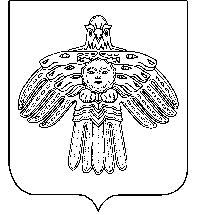 Администрация сельского поселения «Грива»Администрация сельского поселения «Грива»ПОСТАНОВЛЕНИЕШУÖМот23 ноября2022 г.№ № 01/11	с. Грива	с. Грива	с. ГриваПоказателиЕд. измерения2022 (9 мес.)2023(прогноз)2024(прогноз)2025(прогноз)Все населениена 1 январячеловек376376376376Сельское населениена 1 январячеловек376376376376Число родившихся (без мертворожденных)человек1222Число умершихчеловек7666Естественный прирост (убыль)человек6444ПоказателиЕд. измерения2022 (9 мес.)2023(прогноз)2024(прогноз)2025(прогноз)Введено в действие жилых домов на территории муниципального образования2333Жилые зданияквадратный метр общей площади191280280280Введено в действие индивидуальных жилых домов на территории муниципального образования, кв.м.общей площади2333Жилые дома, построенные населениемквадратный метр общей площади191280280280Вид доходовСумма, тыс. руб.Сумма, тыс. руб.Сумма, тыс. руб.Вид доходов2023 год2024 год2025 годНАЛОГОВЫЕ И НЕНАЛОГОВЫЕ ДОХОДЫ127,7138,0139,1Налоги на прибыль, доходы79,781,082,1Налог на совокупный доходНалоги на имущество34,043,043,0Государственная пошлина4,04,04,0Неналоговые доходы10,010,010,0